Обработка документов за периодСоздать внешнюю обработку, которая позволяет выбрать и обработать документы за период.На форме обработки расположены элементы:Период - выборка документов выполняется за этот периодОсновной склад - Справочник.Склады. Этот склад будет использоваться в алгоритмах обработки. Значение должно сохраняться и восстанавливаться при закрытии/открытии обработки.Счет по умолчанию - ПланСчетов.Хозрасчетный. Этот счет будет использоваться в алгоритмах обработки. Значение должно сохраняться и восстанавливаться при закрытии/открытии обработки.Счет учета ДО - ПланСчетов.Хозрасчетный. Этот счет будет использоваться в алгоритмах обработки. Значение должно сохраняться и восстанавливаться при закрытии/открытии обработки.Счет учета ВО - ПланСчетов.Хозрасчетный. Этот счет будет использоваться в алгоритмах обработки. Значение должно сохраняться и восстанавливаться при закрытии/открытии обработки.Склады давальческого сырья - Таблица значений.Колонка одна - Склад (тип Справочник.Склады). Значение должно сохраняться и восстанавливаться при закрытии/открытии обработки.Алгоритмы обработки документов:Этап 1. Обработка перемещений товаров.Выбрать проведенные за период документы "Перемещение товаров", в которых склад отправитель = Основной склад. Проставить Отражать в НУ, в БУ.Проставить Счет учета отпр. (БУ), Счет учета получ. (БУ), Счет учета отпр. (НУ), Счет учета получ. (НУ) значение Счет по умолчанию.Провести документы.Выбрать проведенные за период документы "Перемещение товаров", в которых склад получатель = Основной склад.Проставить Отражать в НУ, в БУ.Проставить Счет учета отпр. (БУ), Счет учета получ. (БУ), Счет учета отпр. (НУ), Счет учета получ. (НУ) значением:Счет=43, если в резерве под заказ покупателя.Счет=41.01, если св. остаток.Провести документы.Выбрать проведенные за период документы "Перемещение товаров", в которых склад получатель/отправитель <> Основной склад.Проставить Отражать в НУ, в БУ.Проставить Счет учета отпр. (БУ), Счет учета получ. (БУ), Счет учета отпр. (НУ), Счет учета получ. (НУ) значением:Движение резерва под заказ на производство не 0-уровень 21, иначе 41.01.Провести документы.Комментарий для разработчика: Выборка документов должна выполняться одним запросом один раз. Далее в зависимости от "Типа" обработка документов(п1, 2, 3).Что такое "Заказ на производство 0-уровня": необходима функция, которая определяет для переданного заказа 0-уровень или нет.Заказ 501 - является заказом 0-уровня. Определять по данным регистра "Размещение заказов"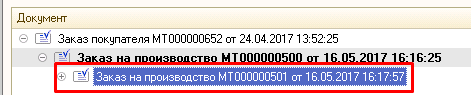 Этап 2. Обработка документов выпуска(собственное производство)Выбрать проведенные за период документы "Отчет производства за смену", в которых склад не из таб.значений Склады давальческого сырья.Проставить Отражать в НУ, в БУ.Заполнить "Подразделение организации" по данным регистра "Соответствие подразделений и подразделений организаций".Таб.часть "Продукция": Счет учета (БУ), Счет учета (НУ), Счет затрат (БУ), Счет затрат (НУ) проставляются автоматом:Если резерв под ЗаказНаПр-во, то счет учета 21, иначе 43.Счет затрат 20.01.1.Таб.часть "Возвратные отходы": Счет учета (БУ), Счет учета (НУ) (10.06), Счет затрат (БУ) и Счет затрат (НУ) проставляются автоматом значением: Счет учета ВО, 20.01.1(счет 	затрат).Провести документы.Выбрать проведенные за период документы "Требование-накладная", в которых склад не из таб.значений Склады давальческого сырья.Проставить Отражать в НУ, в БУ.Заполнить "Подразделение организации" по данным регистра "Соответствие подразделений и подразделений организаций".Если заказ на пр-во 0-уровень 41.01, все остальное 21.Провести документы.Этап 3. Обработка документов выпуска(давальческое сырье)Раздел в разработке